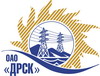 Открытое Акционерное Общество«Дальневосточная распределительная сетевая  компания»Протокол заседания Закупочной комиссии по вскрытию поступивших конвертовг. БлаговещенскСпособ и предмет закупки: Открытый электронный запрос предложений на право заключения Договора на выполнение работ: ««Реконструкция ВЛ 10-0,4 кВ. Сковородинского района , филиал "АЭС" Закупка проводится согласно ГКПЗ 2015 г. раздела  2.2.1 «Услуги ТПиР»  № 805  на основании указания ОАО «ДРСК» от  09.02.2015 г. № 21.Плановая стоимость закупки:  18 493 405,00  руб. без учета НДСПРИСУТСТВОВАЛИ: 2 члена постоянно действующей Закупочной комиссии ОАО «ДРСК» 2 уровняИнформация о результатах вскрытия конвертов:В адрес Организатора закупки поступило 6 (шесть) Предложений на участие в закупке, с которыми были размещены в электронном виде на Торговой площадке Системы www.b2b-energo.ru.Вскрытие конвертов было осуществлено в электронном сейфе организатора запроса предложений на Торговой площадке Системы www.b2b-energo.ru автоматически.Дата и время начала процедуры вскрытия конвертов с предложениями участников 17:19 (время местное) 25.02.2015. (было продлено на 2 ч., 19 мин., 39 cек.). Сделано  34 ставки.Место проведения процедуры вскрытия конвертов с предложениями участников: Торговая площадка Системы www.b2b-energo.ruВ конвертах обнаружены предложения следующих участников запроса предложений:РЕШИЛИ:Утвердить заседания Закупочной комиссии по вскрытию поступивших на открытый запрос предложений конвертов.Ответственный секретарь Закупочной комиссии 2 уровня ОАО «ДРСК»	О.А. МоторинаТехнический секретарь Закупочной комиссии 2 уровня ОАО «ДРСК»	Е.Ю. Коврижкина№ 259/УТПиР-В25.02.2015№Наименование участника и его адресПредмет и общая цена заявки на участие в закупке1ООО «Энергомонтажный поезд № 764» г. Тында, ул. Привокзальная, 11Цена: 14 000 000,00 руб. без учета НДС (16 520 000,00 руб. с учетом НДС). 2ООО «ТехЦентр» г. Владивосток, ул. Русская, 57ЖЦена: 14 100 000,00 руб. без учета НДС (16 638 000,00 руб. с учетом НДС). 3ООО «Трансэнергострой»г. Иркутск, ул. Новаторов, 1Цена: 14 900 000,00 руб. без учета НДС (17 582 000,00 руб. с учетом НДС). 4ООО «ФСК «Энергосоюз»г. Благовещенск, ул. Нагорная, 20/2Цена: 17 180 000,00 руб. без учета НДС (20 272 400,00 руб. с учетом НДС). 5ООО «СвязьСтройКомплекс»г. Благовещенск, ул. Зейская, 134Цена: 17 191 363,00 руб. без учета НДС (20 285 808,34 руб. с учетом НДС). 6ООО «СпецСети»г. Благовещенск, ул. Горького, 300Цена: 17 910 610,00  руб. без учета НДС (21 134 519,80 руб. с учетом НДС). 